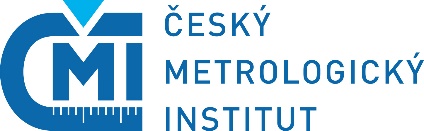 Český metrologický institut pořádá jednodenní školení zaměřené na prezentaci:platných právních předpisů pro metrologii - zákon o metrologii č. 505/1990 Sb., vyhláška č. 262/2000 Sb., vyhláška č. 345/2000 Sb. a vyhláška č. 264/2000 Sb., ve znění pozdějších předpisů,legislativních změn připravovaného nového zákona o metrologii, novelizovaného Metrologického předpisu MP 002 Metrologická, technická a personální způsobilost subjektů k ověřování stanovených měřidel - všeobecné požadavky a prověřování způsobilosti. Účastníci na místě školení obdrží úplné platné znění následujících předpisů:Zákon o metrologii č. 505/1990 Sb., vyhláška č. 262/2000 Sb., vyhláška č. 345/2000 Sb. a vyhláška č. 264/2000 Sb., novelizovaný Metrologický předpis MP 002 Metrologická, technická a personální způsobilost subjektů k ověřování stanovených měřidel - všeobecné požadavky a prověřování způsobilosti.ŠKOLENÍPRO PRACOVNÍKY AMS Termín konání: 	23. duben 2020 Místo konání: 	Český metrologický institut 	Okružní 31, 638 00 Brno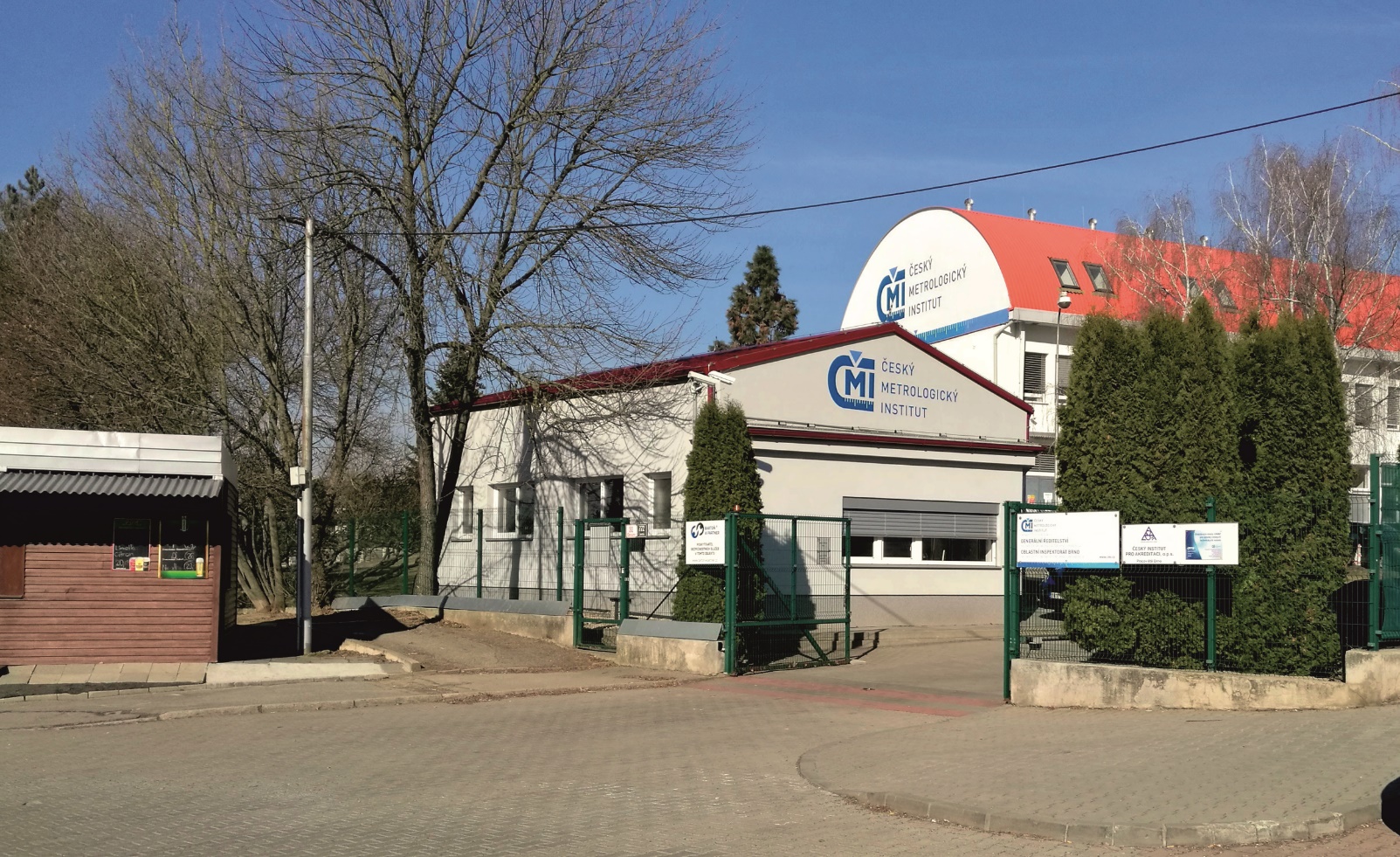 ORGANIZAČNÍ POKYNYORGANIZAČNÍ POKYNYMísto konání: ČMI, Okružní 31, 638 00 Brno, 2. poschodí, přednáškový sál ČMI. Účastnický poplatek:2 900 Kč vč. DPH (za osobu) Daňový doklad (fakturu s 21denní splatností) Vám předá v den zahájení školení naše účetní.Upozornění:V areálu ČMI je omezený počet parkovacích míst. Využijte prosím přednostně parkovací místa před areálem ČMI.Možnosti ubytování:Pro rychlou orientaci uvádíme seznam několika zařízení v okolí ČMIhotel VAKA, Cimburkova 599/4A, Brno, http://www.hotelvaka.cz hotel Panská lícha, Panská lícha 6, Brno, www.panskalicha.cz hotel AVANTI, Střední 61, Brno, http://brno-hotel.hotelavanti.cz (!) Ubytování si každý účastník školení zajistí sám.PROGRAM ŠKOLENÍPROGRAM ŠKOLENÍ8:30 – 9:00Prezence účastníků9:00 – 9:10Zahájení školení9:10 – 12:00Základní právní předpisy pro metrologii – výklad zákona o metrologii a prováděcích vyhlášek, připravované změny Ing. František Staněk, Ph.D.12:00 – 13:00Polední přestávka13:00 – 15:30 Novelizovaný Metrologický předpis MP 002 – výklad předpisu, postup při udělení autorizace, požadavky na systém managementu kvality AMSIng. Erich LudwigORGANIZAČNĚ ZAJIŠŤUJEORGANIZAČNĚ ZAJIŠŤUJEORGANIZAČNĚ ZAJIŠŤUJEMarkéta Blahovátel.: 734 797 001e-mail: mblahova@cmi.cz